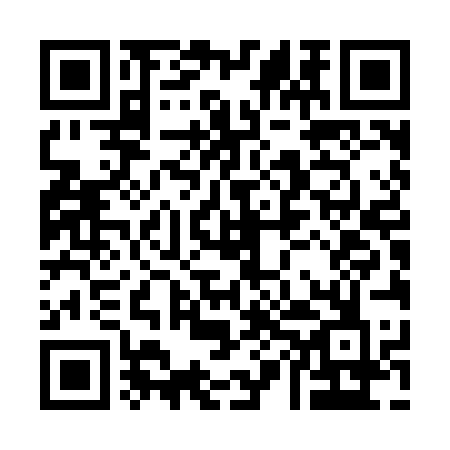 Prayer times for Beaverstone Bay, Ontario, CanadaMon 1 Apr 2024 - Tue 30 Apr 2024High Latitude Method: Angle Based RulePrayer Calculation Method: Islamic Society of North AmericaAsar Calculation Method: HanafiPrayer times provided by https://www.salahtimes.comDateDayFajrSunriseDhuhrAsrMaghribIsha1Mon5:387:031:285:587:549:192Tue5:367:011:285:587:559:213Wed5:347:001:285:597:579:224Thu5:326:581:276:007:589:245Fri5:306:561:276:017:599:256Sat5:286:541:276:028:019:277Sun5:256:521:276:038:029:298Mon5:236:501:266:048:039:309Tue5:216:481:266:058:049:3210Wed5:196:461:266:068:069:3411Thu5:176:451:256:078:079:3512Fri5:156:431:256:078:089:3713Sat5:126:411:256:088:109:3914Sun5:106:391:256:098:119:4015Mon5:086:371:246:108:129:4216Tue5:066:361:246:118:149:4417Wed5:046:341:246:128:159:4618Thu5:016:321:246:138:169:4719Fri4:596:301:246:138:189:4920Sat4:576:291:236:148:199:5121Sun4:556:271:236:158:209:5322Mon4:536:251:236:168:229:5423Tue4:516:231:236:178:239:5624Wed4:486:221:236:188:249:5825Thu4:466:201:226:188:2610:0026Fri4:446:181:226:198:2710:0227Sat4:426:171:226:208:2810:0328Sun4:406:151:226:218:2910:0529Mon4:386:141:226:228:3110:0730Tue4:366:121:226:228:3210:09